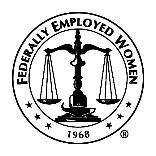 Working for the advancement of Women in the GovernmentREGISTRATION FORMINSTRUCTIONS: Return completed form for this complementary training opportunity to FEW – Northeast Region RTP 2021, Federally Employed Women, c/o Dawn Nester, P. O. Box 804, Farmington, NH  03835-0804.  Must be postmarked by May 20, 2022.  Registration will be acknowledged via e-mail when received.  For additional information, please email Dawn Nester at histrylady@yahoo.com..  Please state any special needs that may require alternate arrangements or emergency medical treatment:       ________________________________________________________________________________________________________PLEASE TYPE OR PRINT ALL INFORMATION CLEARLYYour Name  			     Address  			     C i t y / State / Zip  			     Cell Phone	Work Phone  	    E-Mail  	           Your Chapter's Name __________________or check belowI am not currently a FEW member!I am interested in joining/re-joining FEW!AGENCY /COMPANY INFORMATION (NO ACRONYMS)Agency  			  Address  			  City/ State /Zip  			 Work  		 E-Mail  	                     Fax  	 EMERGENCY CONTACT INFORMATIONNAME                                                                                                                CONTACT PHONE NO._	EMERGENCY CONTACT INFORMATIONNAME                                                                                                                CONTACT PHONE NO._	EMERGENCY CONTACT INFORMATIONNAME                                                                                                                CONTACT PHONE NO._	REGISTRATION - Must be postmarked by May 20, 2022 (Friday)REGISTRATION - Must be postmarked by May 20, 2022 (Friday)REGISTRATION - Must be postmarked by May 20, 2022 (Friday)There is no charge for members to participate in the Virtual Spring RTP on May 21, 2022.  We are happy to welcome you as our guest this spring so that you can “Spring into Action” to focus on your wellness, diversity, retirement and our organization.This event is open to government and non-government employees, government contractors, and general public; however, non- members of FEW will be asked to pay a small registration fee.There is no charge for members to participate in the Virtual Spring RTP on May 21, 2022.  We are happy to welcome you as our guest this spring so that you can “Spring into Action” to focus on your wellness, diversity, retirement and our organization.This event is open to government and non-government employees, government contractors, and general public; however, non- members of FEW will be asked to pay a small registration fee.There is no charge for members to participate in the Virtual Spring RTP on May 21, 2022.  We are happy to welcome you as our guest this spring so that you can “Spring into Action” to focus on your wellness, diversity, retirement and our organization.This event is open to government and non-government employees, government contractors, and general public; however, non- members of FEW will be asked to pay a small registration fee.